                        FORMULARZ ZAMÓWIENIA MIERNIKA             LanTEK IV    Wypełniony formularz prosimy wysłać pocztą e-mail na adres:                                                                       biuro@telecomworld.plSposób przekazania testera oraz osoba upoważniona do odbioru: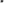 Odbiór osobisty:                            	Wysyłka pocztą kurierską:		Imię i nazwisko:		Telefon:	Zasady wypożyczenia:    Urządzenie wypożyczane: LanTEK IV, kat. 6A / 6 / 5E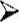     Ilość dni wypożyczenia: 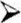     Sugerowana data rozpoczęcia: 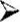 Wypożyczający oświadcza, że zapoznał się z instrukcją obsługi miernikaWypożyczający ponosi koszty transport miernika w obie strony ( przesyłka wartościowa ubezpieczona na wartość 50 tys. złotych )    Wypożyczający oświadcza, że akceptuje „Ogólne warunki umowy najmu'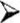 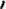 Wypożyczający upoważnia firmę telecomWORLD do wystawienia faktury Vat za usługę.                                                                                                                                                                  	        ………………………                  ….……………………………………………..               ……………………………….                     Data	                           Podpis osoby upoważniającej	                  Pieczątka firmyOGÓLNE WARUNKI UMOWY NAJMUtelecomWORLD z siedzibą w Lublinie, ul. Puławska 31A, (20-051 Lublin), wpisana do Centralnej Ewidencji i Informacji o Działalności Gospodarczej, NIP: 9461354858 zwany dalej Wynajmującym oddaje w najem Najemcy (w rozumieniu podanym poniżej) Miernik okablowania, bliżej określony w formularzu zamówienia, zwany dalej Miernikiem na następujących warunkach.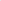 Zawarcie umowy najmu1. Oferta zawarcia umowy najmu skierowana jest tylko i wyłącznie do stałych klientów Wynajmującego, będących przedsiębiorcami, zarejestrowanymi w prowadzonym przez niego systemie informatycznym. Oferta niniejsza może być przyjęta jedynie bez jakichkolwiek zastrzeżeń.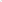 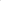 W celu zawarcia umowy Najemca zobowiązany jest do wypełnienia formularza zamówienia dostępnego na stronie internetowej Wynajmującego oraz zapoznania się z Ogólnymi Warunkami Najmu i dokonania ich akceptacji. W formularzu należy wskazać dane Najemcy, okres trwania najmu oraz wskazać sposób odbioru Miernika.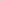 Cena najmu będzie każdorazowo wskazywana przez Wynajmującego przy uwzględnieniu rodzaju wybranego Miernika oraz długości czasu najmu. Cena będzie widoczna w formularzu zamówienia po wypełnieniu przez Najemcę wszystkich wymaganych pól.4. Chwilą zawarcia umowy jest otrzymanie potwierdzenia przyjęcia zamówienia przez Wynajmującego. Czas najmu wskazany w formularzu zamówienia rozpoczyna się w dniu wydania Miernika Najemcy w siedzibie Wynajmującego lub w chwili odebrania przesyłki kurierskiej z Miernikiem przez Najemcę, a kończy w dniu zwrotu Miernika Wynajmującemu. Przesyłki kurierskie dokonywane są na koszt Najemcy.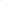 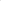 5. Wynajmujący ma prawo odmówić zawarcia umowy bez podania przyczyny.Przedmiot najmu1 . Wynajmujący oświadcza, że jest wlascicielem przedmiotu najmu w postaci Miernika wskazanego w formularzu zamówienia.2. Wynajmujący oświadcza, że w chwili przekazania Miernik jest sprawny i wolny od wad oraz usterek.3. Najemca oświadcza, że znany jest mu stan techniczny przedmiotu najmu i wnosi co do niego jakichkolwiek zastrzeżeń.Czynsz najmu oraz kary umownel. Najemca zobowiązany jest do zapłaty Wynajmującemu czynszu najmu w wysokości wynikającej z treści formularza zamówienia. Zaplata czynszu nastąpi na podstawie wystawionej przez Wynajmującego faktury VAT w terminie 14 dni od dnia wystawienia faktury.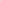 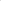 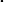 Najemca zobowiązany jest po zakończeniu okresu trwania najmu niezwłocznie zwrócić Miernik Wynajmującego do jego siedziby wraz z całym wyposażeniem w stanie niepogorszonym. W przypadku zwrotu Miernika, w inny sposób aniżeli osobiście, za datę zwrotu uważa się dzień otrzymania Miernika przez Wynajmującego, a wszelkie koszty przesyłki ponosi Najemca, którego takim przypadku obciąża ryzyko, przypadkowej utraty lub uszkodzenia Miernika.W przypadku opóźnienia w zwrocie Miernika Wynajmującemu, Najemca zapłaci na rzecz Wynajmującego karę umowną w wysokości 400 zł (słownie: czterysta złotych) za każdy dzień opóźnienia. Dla uniknięcia wątpliwości za pierwszy dzień opóźnienia rozumiany będzie:w przypadku zwrotu osobistego - zwrot Miernika po ustalonej godzinie wskazanej w formularzu,w przypadku zwrotu Miernika za pośrednictwem poczty lub przesyłki kurierskiej - zwrot Miernika po ustalonym w formularzu dniu zwrotu.Prawa i obowiązki stron1 . Najemca zobowiązany jest do używania i korzystania z przedmiotu najmu w sposób zgody z jego przeznaczeniem.Najemca zobowiązany jest do dokonywania we własnym zakresie konserwacji Miernika a w okresie trwania najmu.Najemca może oddać Miernik w podnajem albo do bezpłatnego używania osobom trzecim jedynie za zgodą Wynajmującego.Wynajmujący może rozwiązać Umowę bez zachowania terminu wypowiedzenia i zażądać niezwłocznego zwrotu Miernika w następujących sytuacjach:gdy Najemca nie dokona w wyznaczonym terminie zapłaty czynszu najmu wynikającego z faktury VAT wystawionej zgodnie z zasadami określonymi w niniejszej Umowie,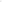 gdy Najemca bez pisemnej zgody Wynajmującego odda Miernik w podnajem lub do bezpłatnego używania osobie trzeciej.Postanowienia końcowe1. Strony zobowiązują się do niezwłocznego pisemnego powiadamiania o wszelkich zmianach swoich danych adresowych. Brak dokonania powiadomienia skutkował będzie przyjęciem skutecznego doręczenia korespondencji pod ostatnim wskazanym adresem.2. Wszelkie spory, które mogą powstać podczas wypełniania umowy najmu, strony będą starały się rozwiązać na drodze polubownej.W przypadku braku porozumienia, wszelkie spory będą rozstrzygane przez sąd właściwy dla miejsca siedziby Wynajmującego.3. W sprawach nie unormowanych mstosowanie mają przepisy Kodeksu Cywilnego.4. Najemca oświadcza, iż zapoznał się z niniejszymi Ogólnymi Warunkami Umowy Najmu i akceptuje je w całości.Dane wypożyczającego:Firma:Imię i nazwisko:Adres:Telefon:E-mail:NIP: